ПЛАН И РАСПОРЕД ПРЕДАВАЊАП1, П2, ...., П15 – Предавање прво, Предавање друго, ..., Предавање петнаесто, Ч - ЧасоваПЛАН ВЈЕЖБИВ1, В2, ...., В15 – Вјежба прва, Вјежба друга, ..., Вјежба петнаеста, ТВ – Теоријска вјежба,ПВ – Практична вјежбаРАСПОРЕД ВЈЕЖБИ ASISITENTIГ1, Г2, Г3, Г4 – Група прва, Група друга, Група трећа, Група четврта, Ч – ЧасоваШЕФ КАТЕДРЕ:Проф. др Бранка Чанчаревић Ђајић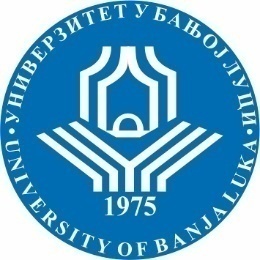 УНИВЕРЗИТЕТ У БАЊОЈ ЛУЦИМЕДИЦИНСКИ ФАКУЛТЕТКатедра за гинекологију и акушерству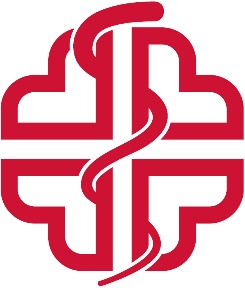 Школска годинаПредметШифрапредметаСтудијски програмЦиклус студијаГодина студијаСеместарБрој студенатаБрој група за вјежбе2022/2023.Здравствена њега у гинекологији и акушерству и гинекологија и акушерствоСестринство првитрећаVI41СедмицаПредавањеТематска јединицаДанДатумВријемеМјесто одржавањаЧНаставникIП1Уводно предавање, значај гинекологије и акушерства у медицини и друштву. Дијагностички поступци у гинекологији. Бимануелни преглед, преглед под  спекулумом, додатни гинеколошки прегледи и процедуре ( цитодијагностика,   колпоскопија, УЗВ, ХСГ, ЦТ )                                    Менторски радМенторски радУ договору са ментором;Амфитеатар      ГАК3Доц.др Живорад Гајанин IIП2Физиологија полних органа жене. Полни хормони у гинекологији. Менструални циклус         Полно сазријевање и животна раздобља жене.    Проф. др Весна  Ећим- Злојутро  IIIП3Поремећаји функције јајника -  неправилности менструационог циклуса Аменореја, пременструални синдром, дисменореја. Положај унутрашњих полних    органа жене. Нормалан положај и  поремећаји статикеПроф. др Весна  Ећим- Злојутро  IVП4    Побачај. Подјела, узроци настанка, клинички облици и терапија спонтаних побачаја. Ектопична трудноћа. Подјела, узроци, клиничка слика, дијагностика    Ендометриоза. Подјела, клиничка слика, дијагностика и терапија     Проф .др Бранка Чанчаревић ЂајићVП5Инфекције и упале доњег гениталног тракта.  Узрочници, клиничке манифестације,дијагностика и лијечење. Ране и касне компликације. Инфекције и упале горњег гениталног тракта. Узрочници, клиничка слика, дијагностика и терапијаАкутни абдомен у гинекологији. Етиологија. Диференцијална дијагноза и терапија. Доц.др Живорад ГајанинVIП6Брачна неплодност. Узроци женског и  мушког инфертилитета. Дијагностичке процедуре.   Лијечење. Асистира репродуктивна технологија. Планирање породице и контрацепција. Генетика у гинекологији.                                     Проф .др Бранка Чанчаревић ЂајићVIIП7Тумори  полних органа жене.  Дијагностика – скрининг методе дијагностике малигних обољења полних органа жене.Терапија бенигних и  малигних обољења женских полних органа.                                                                                            Доц.др Мирослав ПоповићVIIIП8Оплодња. Гаметогенеза. Оплодња. Развој оплођене јајне ћелије. Ембрион и фетус. Динамика раста по недељама гестације, праћење развоја и  поремећаја..Дијагностика Плацента, пупчаник, плодова вода. Доц.др Арнела Церић-Банићевић   IXП9Трудноћа. Анатомске и физиолошке промјене у организму жене током трудноће. Дијагностика ране трудноће и методе праћења развоја трудноће. Хигијена и дијететика у трудноћи.  Савјетовалиште за труднице и психопрофилактичка припрема труднице за порођај Нормалан порођај и збрињавање новорођенчета. Антенатална, перинатална и постнатална заштита жене. Нормалан пуерперијум и лактација.Хигијена у бабињама   Доц.др Арнела Церић-Банићевић   XП10Болести изазване трудноћом. Ране и касне гестозе. Прееклампсија и еклампсија.Хематолошка и кардиоваскуларна обољења у трудноћи.  Коагулопатије у акушерству. Инфективна обољења и примјена вакцина у трудноћи.    Проф. др Весна  Ећим- Злојутро  XIП11Обољења бубрега и мокраћног система у трудноћи. Болести ендокриног система мајке и трудноћа. Дијабетес мелитус и трудноћа. Обољења  штитне жлијезде и трудноћа. Rh и АBО изоимунизација. Дијагностика, ризици, терапија, значај превенције.    Проф. др Драгица  Драгановић XIIП12Крвављење у раној и касној трудноћи. Побачај, моларна трудноћа, ектопична трудноћа, промјене на грлићу. Плацента превија, превремено одљубљивање нормално усађене постељице. Кожна, хируршка и неуропсихијатријска обољења у  трудноћи.                                              Проф. др Драгица  ДрагановићXIIIП13Превремени и посттермински порођај. Етиологија, значај, превенција и терапија.   Застој раста и убрзани раст плода, смрт плода у трудноћи и порођају. Дефиниција, етиологија, дијагностика и параметри за процјену.    Проф .др Бранка Чанчаревић ЂајићXIVП14Неправилности порођаја узрокованог порођајним путем, порођајним снагама и порођајним објектом.Патолошки пуерперијум. Субинволуција утеруса, крвављење, инфекција, тромбофлебитис    површних и дубоких вена мале карлице. Пуерперални маститис. Проф. др Драгица  Драгановић XVП15Акушерска анестезија и аналгезија и акушерске операције. Бол у порођају, примјена аналгезије и анестезије у порођају и при акушерским интервенцијама..                                                                                      Доц. др Мирослав ПоповићСедмицаВјежбаТип вјежбеТематска јединицаIВ1ТВ  и  ПРIIВ2ТВ и ПРУ договору са водитељима вјежби студенти се распоређују на одјељења.IIIВ3ТВ и ПР
Вјежбе се организују и воде у договору са водитељима према следећем наставном плану:-У договору са водитељима студенти се распоређују на одјељења ГАК-а-На одјељењима добијају одређене задатке и упутства, те учествују у:-Студенти у породилишту присуствују вагиналном порођају царским резом у операционој сали.-На одјељењу бабињара превијање оператвне ране, у дјечијој соби присуствују вакцинацији и      
  давању терапије новорођенчету. Као и преглед новорођенчета при пријему.-У Дневној болници асистирају код интервенција и покажу им се инструменти.-Перинатологија подразумијева амбулантни преглед, амниоскопија , учествовање у раду код 
  укључивања ЦТГ-а, ЕКГ-а, вадјења крви, слушање КЧС феталним монитором монитором. Одјељење оперативе и онкологије је ођељење гђе присуствују прегледима, превијању рана код оперисаних жена, транспорт пацијенткиња из интензивне његе на ођељење и друго.Све тематске јединице ће се одржавати у форми менторског рада ( предавања, презентације студената, семинарски рад, интерактивни рад); Семинарки рад: 25 бодова, присуство на настави :5 бодова, интерактивни рад- 20 бодова.
IVВ4ТВ и ПРVВ5ТВ и ПРVIВ6ТВ и ПРVIIВ7ТВ и ПРVIIIВ8ТВ и ПРIXВ9ТВ и ПРXВ10ТВ и ПРXIВ11ТВ и ПРXIIВ12ТВ и ПРXIIIВ13ТВ и ПРXIVВ14ТВ и ПРXVВ15ТВ и ПРГрупаДанВријемеМјесто одржавањаЧСарадникГ1 У договору са менторомУ договору са менторомГАК 4 Бабић Александра Дипл. медицинар здрав. његеГ2 Радетић Сандра Дипл. медицинар здрав. његеГ3вјежбе су организоване у договору са водитељима вјежби (дани и сатнице) према наведеном плану и програму Mр.сц. Жељка Ћетковић Дипл. медицинар здрав. његеГ4Г5Г6Г7Г8Г9Г10Г11Г12Г13Г14Г15